Publicado en Madrid el 26/02/2020 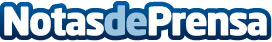 El merchandising es la mejor forma de promocionar una empresa, afirma pmk·IDEASUtilizar el merchandising es la mejor forma de promocionar la imagen de una empresa y atraer a potenciales clientes. Los productos pensados para utilizarse al aire libre son perfectos para promocionar un negocio en veranoDatos de contacto:Isabel Rubio699772692Nota de prensa publicada en: https://www.notasdeprensa.es/el-merchandising-es-la-mejor-forma-de Categorias: Nacional Comunicación Marketing Emprendedores Recursos humanos Consumo http://www.notasdeprensa.es